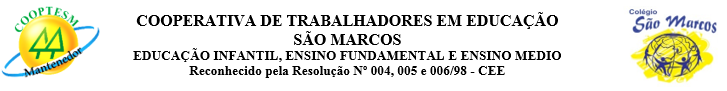 1º ANO DO ENSINO MÉDIO – 2020MATERIAL DIDÁTICOINFORMAÇÕES IMPORTANTESNo ato da MATRÍCULA 2020, a família deve entregar 02(duas) resmas de PAPEL A4;Todos os livros e materiais devem constar nome, telefone e ano do aluno;A AGENDA ESCOLAR é material de uso obrigatório do Maternal ao 9º Ano do Ensino Fundamental II. Disponibilizamos a opção da Agenda Escolar padronizada que será vendida na secretaria da escola a partir de 04/12/2019, ao custo de R$40,00(quarenta reais);O MATERIAL DIDÁTICO é de uso obrigatório e será comercializado na própria escola a partir do dia 06 de janeiro de 2020;O FARDAMENTO será vendido na escola a partir do dia 06/01/2020 até 14/02/2020, das 10h:00 às 15h:00. Após está data, o mesmo será vendido somente na malharia FILÓ CRIAÇÕES, situada na Rua Q, Quadra 9, Casa 46, COHATRAC I. FONE: (98)3238-9622 e 98716-2537). O tênis que acompanha o uniforme será nas cores branco, preto ou prata com meias brancas;A partir do dia 17/02/2020, o aluno só entrará na escola devidamente uniformizado;O ano letivo iniciará no dia 20/01/2020 às 7h00 e as aulas a partir das 7h20min.2º ANO DO ENSINO MÉDIO – 2020MATERIAL DIDÁTICOINFORMAÇÕES IMPORTANTESNo ato da MATRÍCULA 2020, a família deve entregar 02(duas) resmas de PAPEL A4;Todos os livros e materiais devem constar nome, telefone e ano do aluno;A AGENDA ESCOLAR é material de uso obrigatório do Maternal ao 9º Ano do Ensino Fundamental II. Disponibilizamos a opção da Agenda Escolar padronizada que será vendida na secretaria da escola a partir de 04/12/2019, ao custo de R$40,00(quarenta reais);O MATERIAL DIDÁTICO é de uso obrigatório e será comercializado na própria escola a partir do dia 06 de janeiro de 2020;O FARDAMENTO será vendido na escola a partir do dia 06/01/2020 até 14/02/2020, das 10h:00 às 15h:00. Após está data, o mesmo será vendido somente na malharia FILÓ CRIAÇÕES, situada na Rua Q, Quadra 9, Casa 46, COHATRAC I. FONE: (98)3238-9622 e 98716-2537). O tênis que acompanha o uniforme será nas cores branco, preto ou prata com meias brancas;A partir do dia 17/02/2020, o aluno só entrará na escola devidamente uniformizado;O ano letivo iniciará no dia 20/01/2020 às 7h00 e as aulas a partir das 7h20min.ww3º ANO DO ENSINO MÉDIO – 2020 - MATERIAL DIDÁTICOINFORMAÇÕES IMPORTANTESNo ato da MATRÍCULA 2020, a família deve entregar 02(duas) resmas de PAPEL A4;Todos os livros e materiais devem constar nome, telefone e ano do aluno;A AGENDA ESCOLAR é material de uso obrigatório do Maternal ao 9º Ano do Ensino Fundamental II. Disponibilizamos a opção da Agenda Escolar padronizada que será vendida na secretaria da escola a partir de 04/12/2019, ao custo de R$40,00(quarenta reais);O MATERIAL DIDÁTICO é de uso obrigatório e será comercializado na própria escola a partir do dia 06 de janeiro de 2020;O FARDAMENTO será vendido na escola a partir do dia 06/01/2020 até 14/02/2020, das 10h:00 às 15h:00. Após está data, o mesmo será vendido somente na malharia FILÓ CRIAÇÕES, situada na Rua Q, Quadra 9, Casa 46, COHATRAC I. FONE: (98)3238-9622 e 98716-2537). O tênis que acompanha o uniforme será nas cores branco, preto ou prata com meias brancas;A partir do dia 17/02/2020, o aluno só entrará na escola devidamente uniformizado;O ano letivo iniciará no dia 20/01/2020 às 7h00 e as aulas a partir das 7h20min.ÉTICO SISTEMA DE ENSINO / SARAIVACONTEMPLA: Material “Livre” (Totalizando 4 cadernos: 1,2,3 e 4), com as seguintes disciplinas:PRT(Gramática); PRT(Literatura); Matemática; Geografia; História; Física; Química; Biologia.MAIS OS COMPLEMENTOS:2 livros Sociologia; 2 livros Filosofia; 2 livros Produção Textual; 2 livros Inglês ou Espanhol; 2 livros Artes.4 Edições Revista Ético Atualiza.+ INTELIGÊNCIA SOCIOEMOCIONAL (Projeto Superlógico+ PARADIDÁTICOS:1º BIMESTRE: Auto da Barca do Inferno (Autor: Gil Vicente) - EDITORA MODERNA;2º BIMESTRE: Amor de Perdição (Autor: Camilo Castelo Branco) - EDITORA MODERNA;3º BIMESTRE: Noite na Taverna (Autor: Álvares de Azevedo) - EDITORA MODERNA;4º BIMESTRE: Os Lusíadas (Autor: Luís Vaz de Camões) – Clássicos Saraiva.ÉTICO SISTEMA DE ENSINO / SARAIVACONTEMPLA: Material “Livre” (Totalizando 4 cadernos: 5,6,7 e 8), com as seguintes disciplinas:PRT(Gramática); PRT(Literatura); Matemática; Geografia; História; Física; Química; Biologia.MAIS OS COMPLEMENTOS:2 livros Sociologia; 2 livros Filosofia; 2 livros Produção Textual; 2 livros Inglês ou Espanhol; 2 livros Artes.4 Edições Revista Ético Atualiza.+INTELIGÊNCIA SOCIOEMOCIONAL (Projeto Superlógico)+ PARADIDÁTICOS:1º BIMESTRE: Memórias de um Sargento de Milícias (Autor: Manoel Antônio de Almeida) -  ED. MODERNA;2º BIMESTRE: Memórias Póstumas de Brás Cubas (Autor: Machado de Assis) - EDITORA MODERNA;3º BIMESTRE: O cortiço (Autor: Aluísio Azevedo) -  EDITORA MODERNA;4º BIMESTRE: Triste fim de policarpo Quaresma (Autor: Lima Barreto) -  EDITORA MODERNA;ÉTICO SISTEMA DE ENSINO / SARAIVACONTEMPLA: Material “HIPER” (Totalizando 4 cadernos: 1,2,3 e 4), com as seguintes disciplinas:PRT (Gramática); PRT(Literatura); Matemática; Geografia; História; Física; Química; Biologia.MAIS OS COMPLEMENTOS:1 Livro Ético Revisa1 Livro Mais ENEM2 livros Sociologia; 2 livros Filosofia; 2 livros Produção Textual; 2 livros Inglês ou Espanhol.4 Edições Revista Ético Atualiza.+INTELIGÊNCIA SOCIOEMOCIONAL (Projeto Superlógico)+PARADIDÁTICOS:1º BIMESTRE: Histórias do Modernismo (Atores: Mario de Andrade, Antônio de Alcântara Machado, Marques Rebelo, João Alphonsus, Aníbal Machado) – Coleção o prazer da prosa, EDITORA SCIPIONE;2º BIMESTRE: O Bom Ladrão (Autor: Fernando Sabino) -  EDITORA ÁTICA;               3º BIMESTRE: Penélope manda lembranças / CONTOS (Autor: Marina Colasanti) -  EDITORA ÁTICA;4º BIMESTRE: Venha ver o pôr do sol e outros contos (Autor: Ltgia Fagundes Telles) - EDITORA ÁTICA;